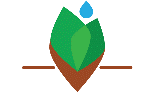 AGRONOMSKA ŠKOLA ZAGREBGJURE PREJCA 2, ZAGREB 10040KLASA: 112-02/23-01/18URBROJ: 251-104-01-23-1U Zagrebu, 02. studenoga 2023. godine                                           RAZGOVOR ZA RADNO MJESTOSelekcijski postupak (razgovor s kandidatima) za radno mjesto NASTAVNIKA STRUKOVNIH PREDMETA - Praktična nastava, Bilinogojstvo, Uzgoj u zaštićenim prostorima, Zaštita čovjekova okoliša, Ustrojstvo rad u cvjećarnici – 20 sati neposredno odgojno obrazovnog rada nastave tjedno na neodređeno radno vrijeme - održati će se 06. studenoga 2023. godine u prostorijama Agronomske škole Zagreb. Razgovoru ne mogu pristupiti kandidati koji ne mogu dokazati identitet i osobe za koje je Povjerenstvo utvrdilo da ne ispunjavaju formalne uvjete iz natječaja, te čije prijave nisu pravodobne i potpune. Temeljem  Zakona o odgoju i obrazovanju u osnovnoj i srednjoj školi („Narodne novine“ broj 87/08., 86/09., 92/10., 105/10., 90/11., 5/12., 86/12., 94/13., 152/14., 07/17., 68/18., 98/19., 64/20. i 151/22.), članka 105. stavka 8. Razgovoru mogu pristupiti sljedeći kandidati: Ponedjeljak, 06. studenoga 2023. godine: B.O.I. – 10,10 satiN.I. – 10,30 satiT.S. – 10,50 satiV.S.- 11,10 sati